 Judson International School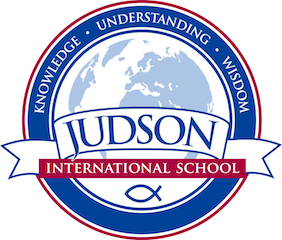 Biology 1Course Description:  Biology I is a one-year class, which covers the three main areas of biology:  botany, zoology, and human anatomy/physiology.  The class meets once each week for 2 ½ hours of lecture and lab.  The labs include microscope work, experiments, and dissections. Texts:  Main texts:Biology, God’s Living Creation, ABeka PublishingGod’s Living Creation -Field and Laboratory Manual, ABeka PublishingSupplemental texts:Buchsbaum, Ralph; Buchsbaum Mildred; Pearse, John; Pearse, Vicki,  Animals        Without Backbones – Third Edition, The University of Chicago, 1987.  Coulombe, Deborah, The Seaside Naturalist, Simon & Schuster, 1992. Elson, Lawrence, The Zoology Coloring Book, Coloring Concepts, Inc., 1982. Johnson, George B., Biology – Visualizing Life, Holt, Reinhart and Winston,       Inc., 1994. Snyderman, Marty, Ocean Life,  Publications Interational, LTD., 1991. Sumich, James L., An Introduction to the Biology of Marine Life –  Sixth       Edition, Wm. C. Brown Publishers, 1996. Other sources provided by the  instructorEvaluations:   The labs include microscope work, experiments, and dissections.  Four days of homework are given each week.  Weekly quizzes, written tests (about every 6 – 8 weeks), and quarterly practicums (lab tests) are given.   Out-of-class projects are also assigned.  Members of the class will go on one working field trip to the Long Beach Aquarium of the Pacific. 